Ventures Officers Association 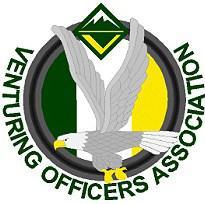 Meeting Minutes Attendees Youth:TJ Laquidara, President  Josh R. VP of TrainingRicky R. VP of Program Tyler G. Treasurer Jadah F. Secretary On call Bryton F. New Historian Adults:Ashley F.Todd G.Officers’ Discussion: Lead by TJ LaquidaraIntro: Meeting 7:02pm. The End: Conclusion 8:40pmEvents and Upcoming ActivitiesTraining Event April 21st Training event April 21st
Josh sent an email to Mr. Sullivan
Showing up at 8am because Tade Sullivan. Class starts 8:30am CPR and First

Check is at 7:45pm
Staff gets to camp at 7pm
TJ will pick up Josh

Plan to check with Teacher no later than Sunday, April 8.

Kodiak Application NEEDS TO BE DONE/SCANNED/SENT TO ASHLEY BY TONIGHT. Due April 4th 11:59pm
ILSC -Jadah & TJ
Ethical controversy -Ricky
Project management -josh
First aid - to be determined
CPR- Teacher pending (open to adults)
Goal setting time management-Tyler
Land navigation -Josh
Mentoring-Ashly

Bryton call Eli Thursday Morning.


(Ask Taryn if she want to teach Mentoring. Reach out to her before this weekend.)

Stress the fact that the Training Weekend that registration going to close.

Tell Advisors at conference calls (1 left)
Jadah send out an advisor email about training day + link LAST ATTEMPTSpring VSW 2018 Day 
Leaders Guide (schedule with updates, maps, remind, staff listing, note they don’t have electricity)

Triple check with Willis with food
Bryton in charge of games/photos

Ashly has sent out a “materials we already” have list. Ricky needs to review what he can and cannot use.

Decipher what games mean!
Talk to Eli
Bryton could handle the projector if Ricky could just give him the number.

Leaders guide done by Saturday April 7th, 6pm.

Call Eli Friday.

Work on assigning staff members.

Give incentives to crew members for them to staff. Let the people help staff their events, gives VP more flexibility with responsibility. It will also help them get more involved in the VOA.

Call camp tomorrow, Thursday April 5th. Interior fundraiser within our group.

Ricky needs to tell Ashley.
Design for T-shirt
How many for each size
How much quantity of the color ink
Where to buy the ink, what color.
Screen printing ink.

Water guns 98€ at Walmart for obstacle Course

Materials list due same time as leader’s guide. Saturday April 7th
-what participants should be bringing to camp
-what he needs to run event

Talk to the OA about our VSW. Advertise to Boy Scouts.
TJ talk to Round Table

Free swim after service project

Picking up trash or cleaning trail


Projector at amphitheater (zombie movie and or pictures)
Ashly has 30ft of caution tape

Clarify with camp
          Food
          Can we bring our own Paddle boards/boats?
          Need to know how late Check in. (How front office will let people in after they close the gate)
          Do people dropping off their kid need to pay to enter camp and leave?
          Can we use the amphitheater?
Quite time 11pm-8am

Paddle board Yoga 

Ricky send out leaders guide with added games. Scan the map and put it on the leader’s guide. + need to ask if we can sell things.

Dough Haze and Jeff have equipmentSend Janet Flyer
Get Staff list ready

Our VSW campfire needs to be 110%. Jack Sears & Ryan Davis
Set the schedule in STONE. He will be on time and we can’t move it.

-Bryton ideas-

VSW Windows-movie /slideshow/echo show

Take picture with phone or camera to put together a picture show that will play at the end of our weekend.
The Website  http://www.nfcvoa.org/voa-officers  
VOA Email: use Venturing email list, check to seeUse the website to put up all this year’s NFC dates, as discussed at the calendar planning meeting. TYLER AND JANET SET UP REGISTRATION FOR CREW BAZAR
Finances and fundraisers
Review of Kodiak: We planned for way too many people. Didn’t do enough advertising.
So next time either advertise more, or plan for less. We only got a 1/2 turnout.

Under budget-
We did not have to pay $2 per shot for black powder.
Food was used from other Camp
Didn’t pay for COPE

Over budget-
Medals were more expensive than thought.
We didn’t notice these problems during the planning.

Todd recommends VP and President
Reach out/Call National Kodiak Chair
Michael O’Donalds (?)

Josh email Ashley and TJ what you’d say, with approval, and cc to National Kodiak.

Budget for future Kodiak $55-$75
It should more expensive because it will be a 4 days.

VSW fundraising for Bazaar
Sell things (patches, pocket x2, short)
Slushees
T-shirt
Work with Janet to let crews know that there will be lots of fundraising so BRING MONEY. Ricky adds pocket flap collection to leader’s guide.
HistorianTalked to Ricky about responsibility at VSW. Taking pictures unless needed elsewhere.

TJ will next Bryton Eli’s email.
Projector
Extension cord
A thicc white sheet
Bring a computer and a camera
Slide show with music before dinner Saturday Night if VSW.

Website Janet:

The training count down has been added.
Bi LawsChanging the requirements/obligations of VP of Admin (turn into Secretary, in charge of records)

Deleting Secretary position

Creating a VP of Communication: being in charge of Website and Contacting/promotion, be the link between the Officers and outside sources.


VOTE 2. Yes 6/6
Have an advisor for each of our VPs and President. Five adult advisors.
They can give advice in and out of the meetings. They are for assistance.

Nominations-
Ashely President
TJ VP of Program
Astrid Parker VP of Training
VP of Admin
VP of Communication

Approval the selection is done by President + Advisor + Scout executive

Bi-law voted
VOTE: yes 5/7 Officers

Remove from office National standard.
If they have not been significantly completing their duties. Only for a just cause.

Any member of the voa May suggest the removal of the president. The advisor must make decision.

2 strikes and a probation + trail by combat with War bubbles

Probation - the probate much attend two meetings and 1 phone. During the One month probation

If they cannot complete their probation they are eliminated.

A special 10 minutes set aside for the bi laws at the Training weekend.Conference callCalendar planning for 2018-2019Calendar set up needs to be done outside of a VOA meeting, with President and VPs, and Secretary.

TJ will tell Janet what our Event schedule

Calendar planning-need flyers/save the date done by April 1st
(Janet calls dibs on all Concert flyer)

September 8th Open house recruitment
Tell them we want everything open. Eli will find staff for it.
Archery, climbing wall, knife throwing, tomahawk, motor boating, turbo tubing, kayaks , pool🦄, contact crews, (get support by July) popsocket inventive

Fall VSW sep 21-24 Shands
(Knife throwing, Rifle Black powder shooting, Pistols, Lapor Archery (need 2 range masters), Xtreem Course, Pool (evening), Water front, Taylor, Campsite 5, Treehouses)

Nov 16-18 Training St. John’s
(Planning 25 people, swim test aquatics, board sailing, ethical controversy, ILSC, Project management, climbing, crew officers orientation, physical fitness) (need sailing instructors, sunfish boats, waterfront, climbing wall, climbing instructors, reserve Ashley, conference room, kitchen, ww gay campsite, save the date Flyer)

February 16-19th Kodiak
Jennings state forest/Shands/Osceola Park
Cope weekend,
Taylor, treehouses

Spring VSW April 20-22

St. John
(Archery, sailing, boats, tubing, water front, climbing tower, ranges, Ashly building)

May 12 Training Day
St. John’s pool, and Ashly
(Wilderness survival, CPR, swim test, ILSC, Ethical Controversy, Crew Officers Orientation, Project management.)
Name:Jadah Foltz, Secretary Next meeting:, 7:00-8:30pm, Mandarin Library  